Publicado en  el 09/12/2016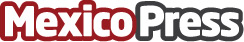 Restaurante ofrece comida huasteca está entre la Guía GastronómicaEn la Guía de Gastronomía que presenta el gobierno mexicano se presentan los mejores 120 restaurantes mexicanos que podrá el turismo degustar la magia mexicana, entre esa lista de restaurantes se encuentra un lugar peculiar que prepara comida huasteca, comida que se servía en el antiguo México, llamado El Rincón Huasteco, reconocido internacionalmenteDatos de contacto:Nota de prensa publicada en: https://www.mexicopress.com.mx/restaurante-ofrece-comida-huasteca-esta-entre Categorías: Nacional Gastronomía http://www.mexicopress.com.mx